Центральная городскаябиблиотекаг. Горячий Ключ,ул. Ленина 203/1Режим работы10.00 -18 .00Выходной день –понедельникПоследний деньмесяца – санитарныйе-mail:  biblioteka.gorkluch@gmail.comwww.librarygk.ruМБУК «ЦБС»Центральная городская библиотекаОтдел методической работыМесяц в названиях книг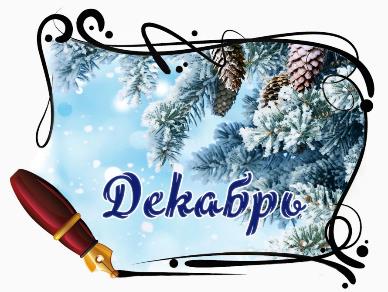 Горячий Ключ2018Брагинский Эмиль. «Солнце в декабре»В этой книге писатель Э.Брагинский, автор многих комедийных повестей и сценариев («Берегись автомобиля», «Зигзаг удачи» и др.), передает свои впечатления от поездки по Индии. В живой, доступной форме он рассказывает о различных сторонах ее жизни, культуре, быте.Гиневский Александр. «Летний дождик в декабре»Истории о том, как малыш рядом со взрослыми открывает для себя окружающий мир, как преодолевает первые трудности, переживает обиды. Для детей дошкольного возраста.Казаков Юрий. «Двое в декабре» В сборник известного прозаика Юрия Павловича Казакова вошли его лучшие рассказы о детях, о природе, о животных, о любви: "Никишкины тайны", "Свечечка", "Голубое и зеленое", "Некрасивая", "Тедди", "Оленьи Рога", "Манька", "Осень в дубовых лесах" и другие. Для среднего школьного возраста. Кунц Дин. «Дверь в декабрь»Дьявольский эксперимент открыл дверь в наш мир чему-то ужасному. И когда ОНО приходило за очередной жертвой, ледяное дыхание иной реальности вымораживало не только воздух вокруг, но и души людей... Детектив Дэн Холдейн, переживший множество потерь и поражений, но так и не сумевший примириться с насилием, на этот раз решил сделать все, чтобы спасти от неведомого врага девятилетнюю Мелани Маккэфри и ее очаровательную и мужественную мать Лауру. Но ненависть и жажда мести толкают таинственного убийцу на все новые преступления. Оно приближается...Прилепин Захар. «Дорога в декабре» (сборник)В книгу «Дорога в декабре» вошла вся проза Захара Прилепина, опубликованная на данный момент: первые романы «Патологии» и «Санькя» (премия «Ясная Поляна» и шорт-лист «Русского Букера»), одна жизнь в нескольких историях «Грех» (премии «Национальный бестселлер» и «Супернацбест») и сборник пацанских рассказов «Ботинки, полные горячей водкой», нашумевший роман «Черная обезьяна» и ранее не публиковавшаяся повесть «Лес». «В этой книге рассказано о моих близких, родных, понятных, любимых. И вместе с тем, появляется ощущенье, что отныне они стоят на другом берегу. И я среди них. У меня уже в детстве была привычка читать всякого писателя начиная с первого тома собрания сочинений и далее до последнего. Лев Толстой, Жюль Верн, Фицджеральд, Экзюпери, Генри Миллер, Газданов, Набоков, Катаев, Бабель… Интересно, как на кого действует эпоха: кого выхолащивает, кого умудряет, кого ломает об колено. Прочитанные подряд все (или все основные) вещи любого сочинителя позволяют увидеть не только текст, но и - путь. Или несколько расходящихся путей. Или путь в тупик, что не менее любопытно и познавательно. Получилось, что все мои тексты так или иначе перекликаются друг с другом. Что из повести в повесть бродят одни и те же призраки и гуляют общие сквозняки. И если в одном тексте кричат и зовут на помощь - в другом можно услышать если не ответ, то хотя бы эхо».Фолкс Себастьян. «Неделя в декабре»Последний роман Фолкса «Неделя в декабре» (“A Week in December”, 2009) дает широкую панораму современной лондонской жизни – на протяжении одной декабрьской недели, – увиденную десятью персонажами, чьи судьбы, причудливым образом переплетаются. Здесь действуют и депутат парламента со своей честолюбивой женой, и женщина-машинист, под поезд которой прыгнул человек, и иммигрант из Азии, сколотивший баснословное состояние на продаже восточных приправ, и его фанатик-сын, примкнувший к исламским террористам, и бессердечный финансист, готовый разорить банк и лишить пенсии стариков, и язвительный литературный критик, и не всегда счастливый в любви адвокат... Масштабность повествования, которую критики сравнивают с диккенсовской, сочетается в этом романе с блестящим юмором – в лучших английских традициях.Чудинова Елена. «Декабрь без Рождества»Наступил грозный и трагический 1825 год. Роман Сабуров и Платон Росков, каждый по-своему, верно служат Империи и Государю. Александр Первый собирается в тайный вояж на юг, но уже сжимается вокруг невидимое кольцо заговора. Император обречен. Он умирает в Таганроге, и теперь у Сабурова и Роскова только одна цель: уберечь царскую семью от уничтожения, не дать заговорщикам осуществить свои дьявольские планы по разрушению величайшей Империи в истории! Роман завершает сагу-трилогию о роде Сабуровых, начатую в романах "Ларец" и "Лилея".